GenÇ Yardımeli Avrupa Kayıt Formu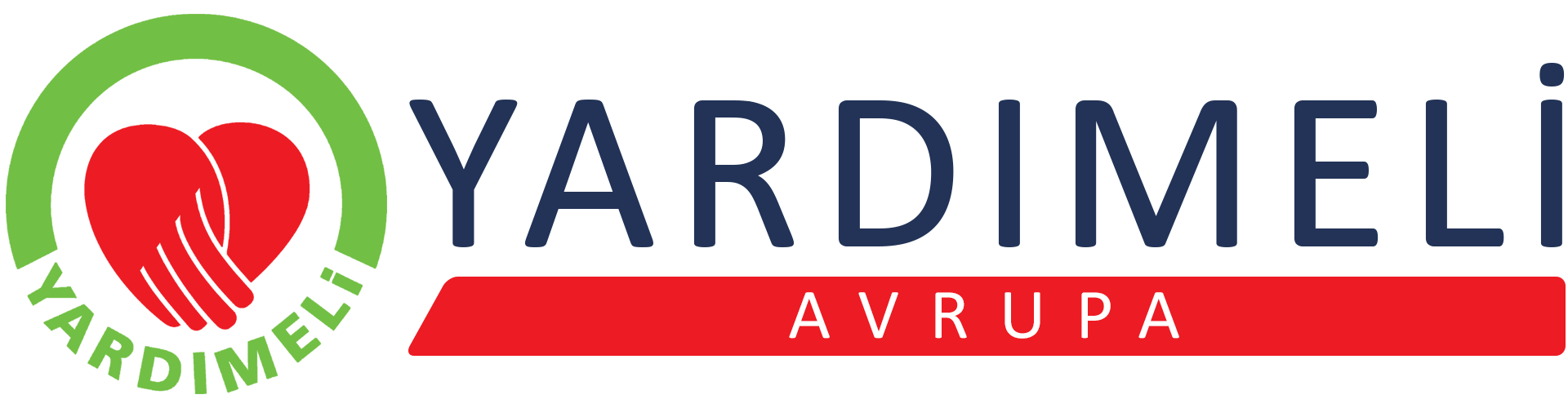 Profielİsim:	____________________				  Cinsiyet: F / MSoyisim:	____________________Doğum Tarihi:	___/___/______Ülke – Şehir:	____________________Öğrenciyim  /  ÇalışıyorumContactAdres:	____________________	____________________	____________________E-Mail:	____________________Cep tel:	____________________Ev tel:	____________________Konuştuğum diller:İngilizce			Az  /  Orta  /  İyiTürkçe			Az  /  Orta  /  İyi_______________	Az  /  Orta  /  İyi_______________	Az  /  Orta  /  İyi_______________	Az  /  Orta  /  İyiİlgi alanım/Hobilerim:________________________________________________________________________________________________________________Desteklemek istediğim projeler:Darul Hikme KülliyesiEyüp Sultan KöyüKardeş Aile ProjesiKataraktSomali HastanesiSudan Yetim KompleksiSu KuyusuSüt Keçisi ProjesiYetim Eğitim ProjesiGenç Yardimeli’ne böyle katkida bulunmak isterim:________________________________________________________________________________________________________________Extra:________________________________________________________